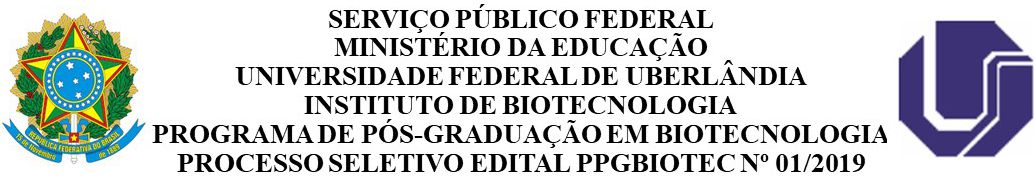 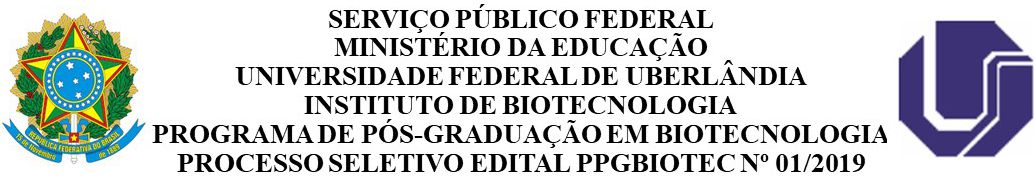 REQUERIMETO DE INSCRIÇÃO NO PROCESSO SELETIVO EDITALPPGBIOT Nº 01/2023IDENTIFICAÇÃO:NOME:NASCIMENTO:RG:EMISSÃO DO RG:EXPEDIDOR DO RG:CPF:NACIONALIDADE:NATURALIDADE:ENDEREÇO:BAIRRO:CEP:CIDADE/UF:FONE RESIDENCIAL:CELULAR:E-MAIL:FORMAÇÃO ACADÊMICA:GRADUAÇÃO:ANO DE CONCLUSÃO:INSTITUIÇÃO: INSCRIÇÃO PARA A VAGA: Ampla concorrência Pretos, pardos e indígenas (ler resolução 06/2017 CONPEP) Pessoas com deficiência (ler resolução 06/2017 CONPEP) Pessoas sob políticas humanitárias no Brasil (ler resolução CONSUN 36/2022) Tenho interesse, também, nas vagas para aluno especial.DO CONHECIMENTO E CONCORDÂNCIA:Declaro ter lido e conhecer todos os termos e condições presentes no Edital que regula o processo seletivo EDITAL PPGBIOT Nº 01/2023 e que tenho PLENA CONCORDÂNCIA com os critérios e normas ali estabelecidas. Declaro, também, estar ciente de que responderei civil e penalmente pela veracidade das declarações ora prestadas, isentando a Universidade Federal de Uberlândia bem como o Programa de Pós-Graduação em Biotecnologia desta instituição, de quaisquer responsabilidades sobre as mesmas, inclusive eventuais danos causados a terceiros.Patos de Minas, ___ de _____________ de 20__.___________________________________________Assinatura candidato(a)